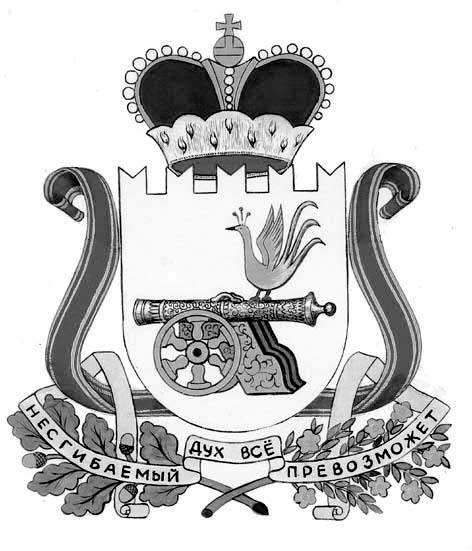 РОССИЙСКАЯ ФЕДЕРАЦИЯСМОЛЕНСКАЯ ОБЛАСТЬОБЛАСТНОЙ ЗАКОНО внесении изменений в областной закон «О договорах и соглашениях, заключаемых от имени Смоленской области»Принят Смоленской областной Думой«__» ______________ 2023 годаСтатья 1Внести в областной закон от 10 июня 2003 года № 24-з «О договорах и соглашениях, заключаемых от имени Смоленской области» (Смоленская газета (приложение 1), 2003, 26 июня; Вестник Смоленской областной Думы и Администрации Смоленской области, 2007, № 7 (часть I), стр. 180; Официальный интернет-портал правовой информации (www.pravo.gov.ru), 1 апреля 2016 года, № 6700201604010039;  25 мая 2017 года, № 6700201705250040; 30 апреля 2019 года, № 6700201904300005; 25 октября 2019 года, № 6700201910250008; 16 декабря 2022 года, № 6700202212160026) следующие изменения:1) в части второй пункта 2 статьи 3 слова «Администрацией Смоленской области» заменить словами «Правительством Смоленской области»;2) в части второй пункта 1 статьи 4 слова «Администрацию Смоленской области» заменить словами «Правительство Смоленской области»;3) в части первой пункта 1 статьи 5 слова «Администрация Смоленской области» заменить словами «Правительство Смоленской области»;4) в статье 71 слова «Администрации Смоленской области» заменить словами «Правительства Смоленской области»;5) в части первой пункта 2 статьи 10 слова «Администрацией Смоленской области» заменить словами «Правительством Смоленской области»;6) в пункте 6 статьи 11 слова «Администрация Смоленской области» заменить словами «Правительство Смоленской области»;7) в статье 13:а) в пункте 1 слова «Администрацией Смоленской области» заменить словами «Правительством Смоленской области»;б) в пункте 2 слова «Администрацией Смоленской области» заменить словами «Правительством Смоленской области»;8) в статье 15:а) в части первой пункта 3 слова «Администрация Смоленской области» заменить словами «Правительство Смоленской области»;б) в части первой пункта 4 слова «Администрация Смоленской области» заменить словами «Правительство Смоленской области»;9) в части первой пункта 1 статьи 16 слова «Администрацию Смоленской области» заменить словами «Правительство Смоленской области»;10) в статье 17:а) в части второй пункта 1 слова «Администрация Смоленской области» заменить словами «Правительство Смоленской области»;б) в части первой пункта 2 слова «Администрацией Смоленской области» заменить словами «Правительством Смоленской области».Статья 2Настоящий областной закон вступает в силу по истечении десяти дней после дня его официального опубликования. «___» _____________2023 года№ ______                  Проектвнесен ГубернаторомСмоленской областиГубернаторСмоленской областиВ.Н. Анохин